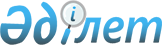 О внесении изменения в постановление Правительства Республики Казахстан от 7 февраля 2013 года № 101 "Об утверждении Плана мероприятий по реализации Государственной программы "Информационный Казахстан - 2020" на 2013 - 2017 годыПостановление Правительства Республики Казахстан от 2 апреля 2014 года № 307

      Правительство Республики Казахстан ПОСТАНОВЛЯЕТ:



      1. Внести в постановление Правительства Республики Казахстан от 7 февраля 2013 года № 101 «Об утверждении Плана мероприятий по реализации Государственной программы «Информационный Казахстан – 2020» на 2013 – 2017 годы» следующее изменение:



      в Плане мероприятий по реализации государственной программы «Информационный Казахстан – 2020» на 2013 – 2017 годы (первый этап), утвержденном указанным постановлением:



      строку, порядковый номер 185, исключить.



      2. Настоящее постановление вводится в действие со дня подписания.      Премьер-Министр

      Республики Казахстан                       С. Ахметов
					© 2012. РГП на ПХВ «Институт законодательства и правовой информации Республики Казахстан» Министерства юстиции Республики Казахстан
				